SISTEMI ZA AVTOMATSKO IDENTIFIKACIJOkode (črtna, 2D)  najstarejša; vidni kontakt med optičnim čitalcem in izdelkomRFID  ni vidnega kontaktabiometrija…ČRTNA KODAČrtna koda (ČK) je navadno črtni zapis informacij, ki je čitljiv z optičnimi čitalci (laserskimi čitalci).
ang. barcode, nem. strichkodeČK omogoča učinkovito delo:odpravlja človeške napakeomogoča hitrejši, natančnejši zajem podatkov (v maloprodaji, logistiki, registraciji delovnega časa)Avtomatski zajem podatkov s ČK omogoča:racionalnejšo izrabo delovnih virovažurne in točne informacijenatančno sledenje velike količine izdelkov v skladišču - evidencehitro in zanesljivo inventuro ter nadzor vhodnih materialovZgodovinal. 1973 - prve ČK za potrošne artikle so bile zapisane v obliki številk.
Slabost: vnos številk dolgotrajno - veliko napak.l. 1948 implementirana prva ČK (identifikacija železniških vagonov). Komercionalno v današnji obliki so zaživele po l. 1980.l. 1973 v ZDA uvedena 12-mestna številka (Universal Product Code – UPC).
Sistem deluje pod okriljem organizacije UCC – dodeljevanje enotnih kod za artikle (v ZDA) in zapis ČK.l. 1977se v Evropi uveljavi kompatibilen sistem, ki je deloval pod okriljem organizacije EAN. 12-mestne številke sistema UPC z ničlo na prvem so razširili na 13 mest (dolžina EAN kode). Kasneje sta se sistema povezala (do 2005) - EAN-UCC, nato prejela novo ime GS1.Uporaba ČKtrgovine, veleblagovnicetrg blagaupravljanje z dokumentisledenje (rent-a-car, avionska prtljaga, nevarni odpadki, pošiljke, paketi,..)raziskovalni nameni (ČK na insektih omogočajo sledenje njihovega obnašanja)vstopnice (šport, kino, gledališče,…)knjižnice  prve, ki so začele prehajat v RFID tehnologijoPrimer uporabe ČKVnos internih dokumentov:vnos spremenljivi (količina, neporabljen čas) ali nespremenljivi podatki in povezovalni podatki, npr. ČKhitrejši vnos, manj napakInterne kode:npr. za neembalirane artikle, delikatesezapis: 2 - začetna številka, interna koda, teža ali vrednostmožen zapis kode prodajalcaizpis na elektronski tehtniciV prodajnem upravljanju ČK zagotavlja ažurne informacije in omogoča ustvarjanje hitrih odločitev.hitro prodajni proizvodipočasni prodajni proizvodihitro prerazporejanje produktovnačrtovanje flokulacie v različnih letnih časihenostavne spreminjanje cene izdelkaStandardizacijaOrganizacija GS1GS1 prevzema vodilno vlogo pri ustanavljanju globalnega multiindustrijskega sistema za identifikacijo in komunikacijo proizvodov, storitev in lokacij, ki temelji na mednarodno sprejetih in v poslovnem svetu vodilnih standardih.V Sloveniji za uporabo standardov sistema GS1 skrbi nepridobitni zavod: Zavod za identifikacijo in elektronsko izmenjavo podatkov - GS1 Slovenija (globalni jezik poslovanja).Sistem GS1Sistem GS1 je zbir standardov za učinkovito upravljanje preskrbovalne verige z edinstvenim označevanjem proizvodov, transportnih enot, lokacij in storitev.Štiri področja:Globalni standardi za avtomatsko identifikacijo oz. črtne kode  hitra in točna identifikacija blaga, storitev, lokacijeGlobalni standardi za elektronsko poslovanje  hitra, učinkovita in točna izmenjava poslovnih podatkovOkolje za globalno podatkovno sinhronizacijo  dostop do standardiziranih in zanesljivih podatkov za učinkovito poslovne transakcijeGlobalni standardi za radiofrekvenčno identifikacijo  bolj točen, takojšen in ugodnejši pristop do informacijZakaj uporabljati standarde GS1?Ker so edinstveni: posebno edinstveno število se dodeli vsaki vrsti artikla.Ker so nepomenski (negovoreči): samo število EAN-UCC je ključ za dostop do podatkovne baze, ki vsebuje ????Branje ČKČK je čitljiva s čitalniki, ki imajo program in so povezani z računalnikom oz. informacijskim sistemom.Čitalniki so lahko samostojne ????čitalniki program za dešifriranje ČKosebni računalnik ali terminal računalnikaVnos ČK:preko čitalnikas tipkovnicoVrste čitalcev:Glede na branje ČKčitalci linijskih ČK (1D)  peresni čitalci, ročni čitalci, vgradni čitalcičitalci 2D ČKGlede na način delovanja čitalcalaserski optični čitalci  prvi delovali s fiksno svetlobo in enojnim fotosenzorjem (pomik vzdolž kode), kasneje uporaba poligonalnega zrcala (čitanje ČK pri različnih kotih)CCD kamere  omogoča zajem linijskih in 2d kodCameraphoneČitalec - zgradbaizvor svetlobeoptikabralni mehanizemfotodetektoranalogno/digitalni pretvornikdekodirna elektronikavmesnik med čitalcem in računalnikomPostopek branjačitalec zazna reflektirano svetlobo (jakost električnega signala)dolžina signala je sorazmerna širini črtedekodiranje v znakovni zapisTisk ČKImplementacija ČK na izdelku:integracija ČK v dizajn embalaže  najboljše je, če je takoj integracija ČKneposredno tiskanje ČK na embalažolepljenje na prehodno potiskanih etiketpomembno je kakovost tiska ČKpriporočljivo: črna barva na nesijajni bel tiskovni material (visok kontrast; temno-svetlo)rdeča barva ni priporočljivo za tisk ČKhladne barve (modra, zelena) za črtni tisk; tople barve (rumena, rdeča, oranžna) le kot ozadjekovinske barve se ne smejo uporabit za tisk - problem refleksije!Najlažji je vzporeden tisk npr. embalaže. ČK je vključena že na TF in je le za statične ČK  tisk s klasičnimi in digitalnimi tehnologijami.Za nestatične ČK  termo transfer (letališča, transport,…), kapljični tisk in laserski tiskalniki.Dimenzije ČKPomen ČK:
Dimenzije so opredeljene v specifikacijah EAN.UCC.X, Y dimenzijeX = širina najtanjše črte oz. praznega prostoraY = višina črtepomembno razmerje X/Y in dolžino simbola oz. ČKdovoljuje se faktorji velikosti od 0.8 do 2.0Svetli robpred prvo in zadnjo črtovelikost roba je odvisna od vrste ČKtisk znotraj roba onemogoči odčitavanje ČKGlede na zveznost zapisa delimo ČK na:zveznenezveznevsebujejo medznakovni prostor (discrete codes)npr. code 39  možnost tiska z manjšimi tiskalnikiuporabna: zapis variabilnih podatkov (vsak izdelek svoj zapis)ČK so odvisne od kvalitete tiska in okolja odčitavanja.
Majhne ČK zahtevajo kvalitetnejši tisk in tiskovni material (aplikacije v maloprodaji), velike ČK pa zahtevajo odčitavanje iz večjih razdalj (skladišča).Ostale značilnosti ČKPostavitev ČK
ČK vključno z identifikacijsko številko mora biti vidna in nepoškodovana (artikli v maloprodaji).
Nikoli ne smeta biti na embalaži vidni dve ČK, ki predstavljata različni GTIN (globalna trgovinska identifikacijska številka).
Pri naključnem zavijanju sta lahko natisnjeni dve ali več ČK - zagotovimo dobro vidnost vsaj ene ČK. Nikoli ne postavljamo ČK na pregibe (artikli v maloprodaji, valjasti proizvodi).Pravilo roba
Simbol ČK ne sme biti bliže od 8 mm in ne dalje od 100 mm od kateregakoli roba na embalaži/zabojniku (artikli, ki niso v maloprodaji).
ČK ne sme biti bližje od 50 mm do kateregakoli navpičnega roba (izjema so nižje enote - omejitev 19 mm).Vrste kode1D2D (linijske)3DGlede na način zapisa podatkov:1D kode (linearne – podatki zapisani le v X smeri)2D kode (podatki zapisani v X in Y smeri)3D kode (1D ali 2D z izbočenim tiskom - nevarno okolju)Glede na namen uporabe:prodajne (maloprodajne – EAN 8, EAN 13)industrijske (logistika – GS1 128, ITF 14)Glede na način zapisa - števila, črke, ostali simboli:števila (EAN 8, EAN 13)števila in črke (GS1 128, Code 39, 2D kode)Simbologija
Označuje način zapisa identifikacijskega številke (vrsta kode).Koda
Kombinacija identifikacijske številke in ČK v eni simbologiji.Identifikacijskega številka, identifikacijski ključi
 npr. GTIN označuje izdelek maloprodajne enote, Global Trade Identifiacation Number
Simbologije so namenjene različnim okoljem in namenom uporabe zapisanih podatkov.Poznamo več vrst identifikacijskih ključev:GTIN (globalna trgovinska id. številka)  najbolj znanSSCC (identifikator za globalno enolično identifikacijo logističnih, transportnih enot)GLNGRAIČK v sistemu GS1Črtna koda EAN-UPC se morajo namestiti na prodajno enoto (izdelek), da se lahko le ta odčita na katerikoli maloprodajni točki na svetu.Pomembni vrsti črkovnih kod EAN-UPC linearne simbologije:EAN-13, ki kodira GTIN-13EAN-8, ki kodira GTIN-8EAN 13 (GS1 13)
Osnovna 13-mestna koda, uporablja se v Evropi za označevanje izdelkov v trgovini. Vsebuje:št. države (2 ali 3 mesta)  podeljuje GS1 (slov. proizvajalci - predpona 383)št. proizvajalca oz. predpona podjetja (5 ali 4 mesta; 12345)zaporedna št. artikla (4 mesta)kontrolna številka (1 mesto)Ker imajo UPC številke sedaj na začetku dodano ničlo, se nobena številka države začne z »0«.EAN 8 (GS1 8)
Uporablja se za označevanje manjših izdelkov v trgovini (kjer je EAN 13 dimenzijsko prevelika). Vsebuje 3-mestne predpone države, 4-mestne številke artikla in kontrolnega znaka.GS1 128  ne sodi v izdelke v maloprodajimoderni simbologiji z visoko gostoto kodiranih informacijdvosmerno odčitavanjevariabilna dolžinaITF koda
Je namenjena označevanju na terciarni embalaži in skeniranju na večjo razdaljo. Lahko se uporablja koda kot je EAN 13, s tem da se na začetek vrine cifra 0. Je numerična koda višje gostote, ki se največkrat uporablja v skladiščih in v aplikacijah v težki industriji. Primerna je za neposredno tiskanje na valovito lepenko. Lahko kodirajo le GTI N in ne uporabljajo se za identifikacijo enot.GS1 - DataBar
Je nova simbologija. Omogoča zapis več podatkov na majhnem prostoru in označevanje maloprodajnih enot. Branje kode poteka na klasičnem POS terminalu z dodatnimi podatkov, kot sta rok uporabe ali številke serije in avtomatski zajem le teh.2D kode2D kode - matrične kode  vključuje algoritme za odpravljanje napak
Nastale so zaradi potrebe po veliki količini podatkov na majhnem prostoru. vanje lahko vpišemo različne količine podatkov glede na njihovo vrsto (v x in y smeri). Ločimo:numeričnealfanumerične (tekst)(binarne)GS1 DataMatrixvelika količina informacijuporabiti je potrebno čitalnike s kamerouporablja se za neposredno označevanje proizvodov, sestavnih delov ali posameznih delov (zelo majhna površina, zapis tudi s jedkanjem), kjer pogoji ne dovoljujejo uporabe običajnih kodkodirati je mogoče številke serij, rok uporabe na medicinske proizvodeRFID v sistemu GS1Oznake EPC/RFID (RFID značke)Uporabljajo tehnologijo RFID za zapisovanje ali branje identifikacijskih ključev GS1 v formatu elektronske kode izdelka EPC.Kode EPC vsebujejo enolično serijsko številko, ki je dodeljena posameznemu izdelku.Sistem RFID je zmožen zajeti množico podatkov v realnem času. Trenutna aktualna uporaba oznak EPC/RFID je pri izvajanju inventure ali pri sprejemu enot v skladišče.ČK = univerzalna koda
RFID = EPC = elektronska koda  označevanje vsakega posameznega izdelkaPrihodnost črtnih kodSupermarket danes  »self scanning« (samodčitovanje)RFID ogroža ČK?
RFID omogoča:prihraniti celotne stroške sistemapoveča avtomatizacijo in učinkovitostzmanjša odvisnost manualnih intervencijse uporablja, kjer je potrebna interaktivnost (branje/pisanje podatkov)Implementacija: ČK (0.005 $), RFI tag (0.07 $)Napoved trgav l. 2002 - dnevno prebranih ČK 6 bilijonovveč kot 2000 bilijonov prebranih/letoTrg ČK se bo kontinuirano povečeval in še posebno 2D ČK. Do l. 2012 1D trg bo imel še vedno rast do 50%, kljub temu da se bo izvedel delni prehod na 2D in RFID.Veliko prirasta gre na račun V in Kitajske.MIT Auto-ID Centervizija - izdelati globalno tržno mrežooblikovati univerzalno okolje, v katerem bodo računalniki razumeli svet brez človekove pomoči2D kodeMatrične kodelastnosti kode - odvisne od namena uporabe2D simbologije so v uvodni fazi uveljavitveuporabnost bo pokazal časpočasno branje  slabostvelika količina informacij  prednostobstajajo več kot 30 različnih 2D kodPrimer QR kodajaponski proizvajalec Densovelika hitrost branja (10-krat večja, 30 ms za branje kode z 100 numeričnimi znaki)vsesmerno branjevgrajeno popravljanje napaknapake zaradi poškodb kodeštiri možni načini popravljanje napak glede na stopnjo poškodbe (7% - 30%) in glede na način izdelave kode podatkovizdelava QR kodez namenskimi tiskalniki (vgrajen modul za generiranje kode)z generatorjem QR kode v okolju Windows 98/NT/2000/XPPrimer uporabe kod DataMatrix  uporaba v farmacijiDelitev 2D kodVrstične kode = izvor iz konvencionalnih kod  Code 49Matrične kode  Code OneStandardizirane 2D kodeV času razvoja se je standardiziralo predvsem 5 izmed vseh 2D kod, ki se uporabljajo na tržišču:PDF-417  vrstična kodaPDF - Portable Data filevsak zakodiran znak je sestavljen iz 7 modulov, vsak modul vsebuje 4 sklope črnih/belih kvadratkovlahko ima od 3 do 90 vrsticpovečuje kapacitete zapisa - združevanje kodvključen Reed-Slomon korektor napakvečsmerno branje kodeX-dimenzijo določa uporabnik samTemelji na tehnologiji ČK - koda berljiva s katerimkoli čitalnikom (linearni laser, točkasti laser, CCD čitalnik). Fotografije se zakodirajo z 400-7000 bajti z uporabo JPEG kompresije. Prstne odtise se zakodira z manj kot 300 bajti, geometrija roke (10 do 20 bajtov).stopnja ponavljanje napak  višja stopnja - večja koda oz. manj prostora za kodiranje podatkov (npr. 10% zaščita pred umazanijo zahteva 10% večji simbol)Azter Code  matrična kodaDataMatrix  matrična kodapozicionirani vzorec v obliki črke L - finder patternnasprotni dve sosednji stranici natisnjeni izmenično ČB kvadratni vzorčno zapis - timing patternvelikost od 10 do 144 modulov (kvadratno/pravokotno)večsmerno branje kode, hitro branje (kontrast 20%)Reed-Solomonov korektor napakprimer zapisa DataMatrixv 1KB lahko zapišemo 1 črko ali 2 številkinajmanjša koda 10x10 (8x8 zapis podatkov)podatki 3KB, korektor 5KBomogočajo enostavno branje pri majhnem kontrastuoznačevanje zahtevnih površin (kovine, steklo, keramika)Maxi Code  matrična kodabikivno oko – pozicionirni vzorec (finder pattern)oblikovanja iz 866 šesterokotnih modulovQR Code  matrična kodaQR = quick response hiter odzivvsebuje kotne vzorce prepoznavnosti – pozicionirni vzorcuomogoča večsmerno hitro branje (CCD kamera)najvišja kapaciteta zapisa!poizvedba - mikro QR koda (kodiranje npr. ID številk)visoka kapaciteta zapisljivosti podatkov  v enem simboli je lahko zapisanih 7366 znakov (statična koda)majhna velikost kode - 1/10 navadne ČKzapis kanji in kana simbolov  zapiše se lahko več kot 20% več podatkov kot druge 2D kodeKoda je odporna na umazanijo in poškodbe, saj jo lahko kljub temu preberemo.Korektorji napakReed-Solomon (RS)zelo razširjeni v komunikacijskih sistemihuporabljajo se pri DVD, brezžični, mobilni in satelitski komunikaciji, dig. TV, pri 2D kodahomogočajo preverjanje in korekcijo napakdoločanje polinoma z načrtovanjem velikega števila točkPosebne kodeMicrosoftova 2D kodamožnost zapisa velike količine podatkov na osnovno mrežo 5x10ima vključen RS korektor napakmožnost uporabe 8, 4 ali 2 barvi - ČBz 8 barvami - kodiranih 3500 znakov/inch2Jag Taguporabniki ne potrebujejo programa za odčitavanja kodkodo fotografira in jo pošlje na določen številko ter dobi povratno informacijo sporočilo z vsebino kodePodvrste QR kodeSQRC kodazaradi želje, da se bi nekateri podatki zaščitili pred javnostjo so razvili SQRC (security WR code)iQR kodazaradi želje po shranitvi večje količine podatkov na manjši prostorstatična QR kodane moremo je spremenitidinamični QR kodaspremenimo URL naslov, ni treba spremeniti simbol QR kodepametna QR kodanapredna oblika dinamičneURL naslov določen v realnem času z CBSR orodjemEZ koda (dinamična matrična koda)
Splošne specifikacije so objavljane. Vsak uporabi le-te za razvoj aplikacije, za generiranje ali branje EZ kod.
Je sestavljena iz vodilnih linij, treh kotnih modulov in podatkovnega območja. Vodilni liniji določata lokacijo in usmerjenost kode, kotni modul pa detekcijo dimenzionalnih zamikov.
11x11 modulov  vedno moremo biti v povezavi z internetom, da je koda berljiva, saj je dinamična (podatke, ki jih želimo, da jih uporabnik prebere, so na internetu). Pri statični (npr. QR koda) ne potrebujemo interneta.
Vedno ima enako velikost in ima koordinatni sistem.
Dekodiranje poteka preko programa na mobitelu, dekodira simbol in naložni kodni indeks na strežnik. Indeks se posreduje v podatkovno bazo. Iz baze so podatki poslani nazaj v telefon.RFIDUvodKaj je RFID?Zakaj RFID?Aplikacije RFID v tiskuAplikacije v vsakdanjem življenjuKaj je RFID?
RFID je radio frekvenčna identifikacija.Zakaj RFID?
Želja po hitrejšem, zanesljivejšem, varnejšem, avtomatiziranem in poenotenem sistemu označevanja in sledenja zahteva natančno izbito informacijske tehnologije, ki presegajo črtno kodo.RFID je poznana tehnologija.Aplikacija tipa »zaprtega kroga«registracija delovnega časaABC cestninazagotavljanje sledljivosti v podjetjuAplikacija tipa »odprtega kroga« - vključitev EAN.UCC/EPCoblikovanje standardovpilotski projektigonilna sila veliki USA trgovci: WalMart, Tesco, Metro in DodMit Auto-ID CenterVsak posameznik je lahko identificiran s 96 bitno EPC (electronic product code) - v RFID znački.EPC lahko identificira več kot 268 milijon proizvajalcev, katerih vsak proizvede več kot 1 milijon izdelkov in še ostane dovolj števil za vpis dodatnih podatkov.Želja, da se lahko EPC uporabi kot edinstveni Internetni Protocol (IP) adress.Uporaba RFIDavtomatsko plačevanje cestnine ABCaktivni RFIDodčitavanje na 10 mtrgovinska logistikaskladiščenje/transportpametni ključgovoreči zdravniški receptimerjenje časa – športsmučarske kartesledenje živali…RFID sistem vsebuje:tag (značka/priponka)enkoder /zapisovalnik podatkov na značko)čitalnik podatkov z značkeračunalnikRFID značka vsebuje:mikročip (miniaturno integrirano vezje)gibljivo anteno (navadno se nahajata v plastificiranem ohišju)Čitalnikima določeno »področje čitanja«podatke iz značke prebere z oddajanjem radijskih valovznačka se odzove (identificira), če je znotraj področja delovanja čitalnikaRFID sistemDelovanje radijskih valovZnačilnosti EM valovanja:razširja se lahko skozi fizične ovire in vakuumskozi vakuum se razširjajo s svetlobno hitrostjoS priključitvijo antene v električni krog lahko oddajamo in sprejemamo EM valovanje.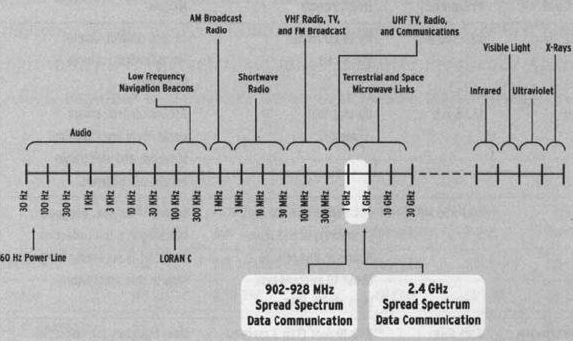 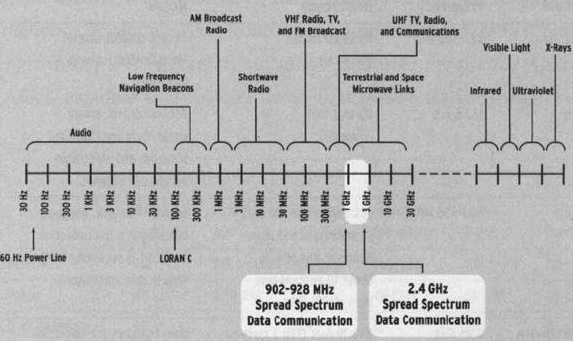 EM spekter za RF komunikacijeLastnosti radijskih valov so odvisne od frekvence:nizkofrekvenčni radijskih valoviovire niso motečemoč z razdaljo od vira valovanja padavisokofrekvenčni radijski valovitendenca razširjanja v ravnih linijah  razdalja branja je večjaod vir se odbijajo/lomijo (interakcije z ostrimi valovi)Za nemoteno delovanje radijskih valov je potrebno opredeliti frekvenčna območja! Do motenja pride zaradi različnih valovanja (električne naprave). Opredelitev frekvenčnih območij ni potrebno za področja delovanja industrijskih, znanstvenih in medicinskih naprav.Frekvenčna območja
Različne države sveta imajo dodeljen specifične frekvence različna področja RF delovanja – zaviranja razvoja univerzalnega globalnega standarda za preskrbovalne prodajne RFID verige.RFID značka (RFID tag)RFID značka vsebuje:mikročip (0,3 mm2) = miniaturno integrirano vezje, povezano z antenoantena (različnih dimenzij)določa velikost celotnega RFID značkonjena velikost mora omogočiti branje signala pri pasivnem (3 m) in aktivnem tagu (>100m)ohišje (zaščitni, laminat oz. plastična folija) = vgradnja mikročipa in anteneAntene so lahko narejene iz srebra (Ag), aluminija (Al) ali bakra (Cu). Lahko se izdelajo s tehnologijo kapljičnega tiska.Občutljivost značke je odvisna od:velikosti antenevsebovane kovinekoličine kovineGeometrija antene določa frekvenco branja značke.Vrste tagovRFID glede na vir napajanja delimo na:pasivnepolpasivneaktivnePasivni tagnima lastnega napajanja, ampak v ta namen izkorišča čitalnik (EM valovi iz čitalnika inducirajo v anteni tok oz. energijo za generiranje povratne informacije v čitalniku)primeri uporabe  preskrbovalne verigeSemi-pasivni tagpo karakteristikah podoben pasivnemudodano ima backup baterijoprimeri uporabe  za zabojnike in palete, v prodajalnah za opremljanje z deliAktivni tagdeluje s pomočjo lastnega napajanje - baterijesprejemanje in oddajanje signalov na razdalji >100 mje primeren za aplikacije, kjer je lahko permanentno vgrajen in vzdrževanprimeri uporabe  sledenje premikov avtomobilov, železniški in ladijski tovor, skladiščenje vojaških napravOblike značkLF-RFID (125-134 kHZ)identifikacija oseb  kartica, zapestnicaID živali  priponka, obesek, implantID predmetov  priponkaHF-RFID (13,56 MHZ)maloprodajni izdelkisledenje dokumentov, knjižnicaUHF-RFIDmaloprodajni izdelkiTiskalniki/zapisovalnikislužijo za enkodiranje tagov.pasivni WORM ali EEPROM tagi ne vsebujejo podatkov  potrebno jih je enkodirati, da jih pripravimo za uporaboenkodiranje se lahko izvede s čitalnikom (vgrajen v RFID tiskalnik) ali samostojnim čitalnikomČitalnikiza delovanje koristijo sistemu povratnega odseva, »vzpodbudijo« tag in preberejo odzivza pošiljanje digitalnih informacij  ????Izbira čitalnika je odvisna od:delovne frekvencemulti controlskladnost z lokalnimi predpisiAntene čitalnikov:so najbolj občutljiv del RFID sistemapostavitev antene je vitalnega pomena za zanesljivo odčitavanjeantena mora biti pozicionirana tako, da sta napajanje značk in sprejem podatkov optimiziranaLastnosti anten, ki narekujejo sposobnosti odčitavanja:struktura ali prostor, ki ga zaseda tridimenzionalno energijsko polje, ki ga antena generira  področja odčitavanjamoč in izgube signala  signal se lahko zmanjša ali oslabi, tako omejimo področje odčitavanja tagovorientacija oddajanje EM poljaLinearno polarizirane antene:daljši domet, občutljivost na orientacijo tagauporaba  tekoči trak v proizvodnji liniji; enaka orientiranost tagov na embalažiKrožno polarizirane antene:omogočajo krožno polarizacijo - velike tolerance za različne orientacije tagovni občutljiva na odboje in oviredomet je krajšiRazglasitev antene in šibak signal se lahko pojavita zaradi naslednjih razlogov:radiofrekvenčna sprememba signalaizgube zaradi neposredne bližine kovinizgube zaradi kabelskih povezavbližina drugih antensprememba ambientamotnje zaradi drugih RF napravPametne etiketeso nalepke z dodatno implementiranim RFID tagomnudijo izdatnejši set podatkov od nalepke s ČK ali RFID taga samegaetiketa dodatno ščiti tag pred zunanjimi vpliviNFC (Near Field Communication)je brezžična povezavna tehnologijapredstavlja kombinacijo različnih brezkontaktnih identifikacijskih in omrežnih tehnologijomogoča enostavno komunikacijo kratkega dometa med različnimi elektronskimi napravamije enostavna za uporabo, hitra in varna (uporaba tudi za elektronsko plačevanje in ostale denarne transakcije)l. 2003 je organizacija ISO/IEC NFC potrdila kot uraden standard (ISO/IEC 18092)Osnovno delovanje NFCdeluje v bližnjem polju pri frekvenci 13.56 MHzlahko prenaša podatke s hitrostjo do 424 Kbit/skomunikacija med dvema NFC napravama je na razdalji nekaj centimetrovŠtiri osnovne kategorije aplikacij NFCTouch-and-GoTouch-and-ConfirmTouch-and-ConnectTouch-and-ExploreNFC naprave lahko nudijo združljivost s tehnologijamiWi-FiBluetoothGSM paketna omrežja (GPRS, UMTS, HSPDA)NFC lahko deluje kot začetna ali končna točka integracije omrežij dolgega, srednjega ali kratkega dometa.
NFC standardi temeljijo na uveljavljenih platformah za pametne kartice (MIFARE, Felica, ISO/IEC 14443-A), ki služijo kot trdna osnova za razvoj novih aplikacij.Ena naprava za vse namene NFC omogočazanesljivo hranjenje osebnih podatkov (številke kreditnih kartic in digitalna gesla)s povezavo med napravami (PC, mobilni telefon) enostaven nadzor nad informacijaminpr. uporabnik bo lahko zaklenil vrata doma, si označil prihod in odhod iz službe, izmenjal vizitko s poslovnim partnerjem, plačal večerjo, dvignil vstopnico za kino,…NFC je osnovana na RFID-komunikaciji na podlagi magnetne indukcije.Način komunikacije je:pasiven  aktivna naprava začne komunikacijo, pasivna le modulira signalaktivna  z lastnim virom napajanje obe napravi izmenično oddajata svoja signalaMEMS tehnologija (Micro Electro Mechanical Systems)uporabljajo RF prenos za komunikacijo z ostalimi napravami in sistemiMEMS naprave povezujejo fizični svet z elektronskim. Ne omogočajo le ID, ampak tudi meritve-beleženje sprememb v fizičnem svetu.ORGANSKA ELEKTRONIKAOrganska elektronikaizvor imena »organska« elektronikapodročje elektronike, ki vključuje uporabo prevodnih polimerov (organski kompleksi, ki omogočajo prenos naboja)to je v nasprotju s konvencionalno elektroniko, ki vključuje v glavnem anorganske prevodnike, kot sta CU in SiPrednosti organske elektronikekombinacija nizko cenovnih polimernih materialovuporaba tehnologij tiska visoke hitrostiomogočajo produkcijo tanke, lahke, fleksibilne elektronike z nizkimi proizvodnimi stroškiOE-A združenje (Organic Electronic Association)vizija  zgraditi most med znanostjo, tehnologijo in aplikacijami na področju razvoja organske elektronikeustanovljena l. 2004danes vključuje več kot 80 članov od Avstrije, Belgije, Finske, Francije, Nemčije, Izraela, Nizozemske, Švedske, Švice, Tajvana, Anglije in ZDAProbleminizka mobilnost nosilca naboja organskih polprevodnikov (glede na kristalinični Si)raziskave na področju prevodnosti:uporabo novih materialov (modificirane majhne molekule in polimeri)anorganski, nanomateriali, ogljikove nanocevkerazlika med sloji (viskoznost, prevodnost, interakcija s substratom, s predhodno plastjo,…)Tehnologija izdelave elektronikeKlasifikacije tehnologij lahko razporedimo v naslednje razrede:Tehnologija nanašanja Si rezine (Waferievel technology)procesiranje v velikih količinah, nanašanje na vrteče podlagevisoka resolucija se lahko doseže z vakuumskim nanašanjem in/ali nanašanjem na vrteče podloge, katerim sledi optična litografija in jedkanjeproizvodni stroški so zelo visokiHibridne tehnologijeoptična litografija, sitotisk ali tehnologija tiskanih vezij PCB, ki uporabljajo fleksibilne, prožne materialenanašanje na vrteče podloge, s strgalom ali nanašanje na večje površine z vakuumomkapljični tisk in lasersko zapisovanje, stroški proizvodnje so nižjiTiskana elektronika v enem prehodu (Fully printed)neprekinjena, avtomatska masovna proizvodnja organske elektronike z uporabo:konvencionalnih tehnologij, visokih hitrosti (fleksotisk, globoki tisk, ofsetni tisk, sitotisk)fleksibilnih substratovnajnižji proizvodni stroški  to je cilj prihodnosti!Kaj je (organska) tiskana elektronika?kombinacija nizko cenovnih polimernih materialov in uporaba tehnologij tiska visoke hitrosti (flekso, globoki, ofset, sitotisk)omogočajo produkcijo tanke, lahke, fleksibilne elektronike z nizkimi stroškiAplikacije organske elektronikeorganske fotonapetostne celice (OPV) za mobilno in stacionarno uporaboorganske spominske enote za potrošniške izdelketiskane RFID  značke za zaščito in logistikofleksibilne baterije za polnjenje mobilnih napravorganski TFT (thin film transistor) nosilci za displejeorganski senzorji kot samostojne napraveprvi izdelki organske elektronike so prišli na trg l. 2005/2006  pasivne ID kartice (možen masovni tisk na papirju; uporaba je za oglaševanje, igre,..)na trgu že prisotni tudi:fleksibilne Li polimerne baterije, proizvedene z masovnimi tehnologijami tiska (za pametne kartice ali druge mobilne izdelke)tiskani senzorji (na dotik) in prvi tiskani polprevodni fotodetektorji za industrijsko, medicinsko in zaščitno uporabona trgu še letos:»rolo« displeji s TFT kot nosilcem (npr. mobi)Tiskana RFID značkaOrganske fotonapetostne celice in spominske enoteTržna napoved
Trg organske in tiskane elektronike bo v 20 letih narastel do 300 bilijonov dolarjev. Največji plusi: nizka cena, robustnost, fleksibilnost, eko prijaznostPrimeri tiskane organske elektronikeSpominske enote  Thin Film Electronic (TFE) memory
Različne matrične strukture, različna kapaciteta spomina in sicer 100-1024 bitov. 15-bitni spomin zadošča za npr. ID ali aplikacije, kot so igralne karte.Tranzistor, tiskan z uporabo ofseta, globokega in flekso tiska. Material je izdelal BASF.Baterije in displeji  fleksibilen elektrokromatični displej z nizko voltažo (1-3 V). Natisnjen je pri firmi Acreo in integriran s tiskano tankoplastno prožno baterijo (VARTA Microbattery).Organska RFID značka  imenovana PolyIC (za zaščito blagovnih znamk)
Značka vključuje tiskan čip, povezan s standardno kovinsko anteno.Tiskana RFID antena
UHF antena je oblikovana s strani COPACO, tiskana s prevodnim Ag črnilom na karton.Tiskane mikrostrukture
Man Roland je z ofsetno tehnologijo dosegel tisk prevodnih mikrostruktur (na PET filmih - Mitsubishi Polyester Film) pod 50 μm.Kaj pa kapljični tisk?za tisk nizkocenovne organske elektronike ni aktualenza gradnjo organski »pametnih sistemov«protipiranje (3D tisk)za razvojna/raziskovalna področjaIJ tisk in organska elektronikafleksibilnost in personalizacijaToplota ni pogoj, zato se lahko tiska tudi s korozivnimi materiali. Tiskanje s kovinskimi fluidi, DNA bakterijske raztopine,… Možni produkti so IJ tiskani displeji, RFID tagi, 3D objekti, tkiva,…IJ je predrag za tisk organske elektronike. Predvidena je uporaba pri gradnji kompleksnih organskih sistemov.Vzorec  IJ tiskani barvni filtri za LCD displeje
V primerjavi s tradicionalnim fotolitografskim postopkom izdelave filtrov lahko zmanjšamo stroške do 40%.ELEKTRONSKA LITERATURA
(E-BOOK, E-NEWSPAPER)UvodKoncept elektronske knjige se je zasnoval leta 1971.Michael Hart  iniciativa projekt Gutenberg
Projekt Gutenberg  prva elektronska knjižnica (preko 10.000 e-knjig)
www.gutenberg.org/wiki/Main_Page --> 30.000 e-knjig, mrtvi avtorji v ZDA po 50 letih ne veljajo več avtorske praviceSvetovna knjižnica ponuja več kot 750.000 e-knjig, članarina.Prva E-knjiga v slovenščini  Miha Mazzini: Drobtinice
V Sloveniji: Ruslica  založba e-knjig (2008, okrilja dnevnika Večer)Definicija E-knjigeDefinicija Electronic Books for Secondary Students avtorjev je v Lynn Ansron-Inman in Marka Horneya:=kos programske opreme, ki sodi v definicijo e-knjig, omogoča:elektronske besediloprevzeta metafora knjige (kazalo strani, zaznamke, opombe,…)organizirane tememultimedijsko podporo besedilu (multimedijske vsebine morajo služiti kot podpora besedilu in ne obratno!)  besedilo ostaja ključni delPrimer e-knjige: Helmut Kipphan - Handbook of Print MediaSplošne prednosti e-knjigemetoda publikacije (možna takojšnja svetovna distribucija digitalnega teksta)ekonomske prednosti (nižji stroški distribucije)naraščajoče zmogljivosti strojne opreme (bralnik e-knjig lahko poseduje celo knjižnico, ne le eno knjigo)dostopnost (vedno dostopna tudi, če tiskanih knjig ni več na zalogi)ekološko prijazne (ne potrebujemo papirja - zaščita gozdov)Uporabnost e-knjigeUporabnost e-knjige koristi:avtorjem (povečana bralnost)založnikom (enostavna distribucija preko spleta, neposredni marketing)knjižnicam /takojšnja dostava, prihranek prostora, nemotena dostopnost, ni stroškov hranjenja, restavriranja knjig)uporabnikom (dostopnost do velike števila knjig, samooblikovanje pogojev branje - kontrast, velikost črk,…)Slabosti e-knjigetrajnost (trenutna strojna oprema je preobčutljiva, da bi se uporabila na isti način kot klasična knjiga)stroški (dragi namenski bralniki)ločljivost (težavno dolgotrajno branje)piratstvo - črni kanali (P2P omrežja (torrenti))Prihodnost e-knjigev bližnji prihodnosti bodo e-knjige zaživele kot enakopravna protiutež klasičnim knjigamprisotnost cenenih naprav  osnovanih na e-črnilu (lažje rokovanje - ne potrebujemo klasičnega računalnika)večji prodor, močnejša uveljavitev e-knjig je odvisna od strateških odločitev največjih založnikov - akterjevklasične knjige bodo postale luksuzno blago?kakovost pisane besede se bo znižala? (knjigo bo lahko napisal in distribuiral praktično vsak?)(Wi-fi omrežja knjižnic  omogočeno branje, do dostopa –Sony bralnik)E-PAPIR, E-INKelektronski papir = medij, ki omogoča prepis vsebine, zapisane na »papirju«izdelan iz organske elektronike  prevodni polimerni material z mikrokapsulami (kroglice se odzovejo na električni naboj)e-papir združuje dva dela  elektronsko črnilo in elektronika - omogoča zapis na površiniVodilni podjetji sta E-Ink in Xerox.Xeroxbikromatske mikroskopske kroglice, npr. črno na eni in belo na drugi stranikroglice se odzivajo na električni nabojE-Inknosilna stran (aktivni zapisovalni material), izdelana iz ultra tanke, prožne plastikečrnilo je razporejeno po celotni strani, ločeno z majhnimi celicami - kot piksli na zaslonihvsaka celica je povezana z mikroelektroniko, integrirano na plastični površiniRaziskovalna skupina Philipsa je razvila t.i. ravninsko elektroferetično tehnologijo (in-plane electrophoretic) - uporablja Amazon Kindle.Za barvno izpis (Fujitsa, IBM, Philips) se danes uporablja tehnologijo t.i. kolesteričnih tekočih kristalov (cholesteric liquid crystal – ChLCD).
Delovanje:po načelu tehnologije klasičnih LCDsistemu se dovede el. napetost - povzroči usmeritev delcev v ravnini in horizontalnoSenseg technologyPAMETNE KARTICE
(Smart Cards, IC Cards)KarticePlastične kartice so v sodoben medij za shranjevanje/prenos podatkov.Zmogljivost kartic:različno zmogljivi čipirazlično magnetno zapisovanjeZaščita:optično variabilni elementi - hologrami, barverazlični rastriposebne laminacijeimplementacija čipa…Zaščitni elementi (verjetno ni treba znati)reliefni tiskiefektne barve (UV,...)hologramoptično variabilni elementirazlični rastriUporaba pametnih kartic:plačljivi sistemi  predplačiloosebni podatki…Delitev pametnih karticPasivna kartica
Ne vsebuje čipa. Najbolj razširjene so MK (do 200 bajtov).Spominska kartica
Nima lastnega napajanja - ne more  dinamično obdelovati podatkov.
Delitev:z navadnim pomnilnikom  samo shranjevanje podatkov (ID kartice - knjižnica)z zaščitnim pomnilnikoms shranjevano vrednostjo (telefonska kartica)Mikroprocesorske karticeprave pametne karticeomogočajo dinamično obdelavo podatkovvsebuje mikroprocesor (8-, 16-, 32-bitni), vhodno/izhodno enoto in pomnilnikUporaba PK:mobilni telefoniosebna identifikacija in kontrola vstopabančništvo (elektronska denarnica)zdravstvo…Večina PK deluje na Java programskem jeziku.Formati PK: ID 1 (običajno) in ID 000 (SIM).Glede na način dostopa do podatkov na kartici, PK lahko razdelimo na kartične sisteme:kontaktne karticebrezkontaktne karticekombinirane karticeVsako od teh skupin lahko nadaljnjo razdelimo glede na velikost in vrsto pomnilnika ter prisotnost mikroprocesorja.Vrste ID kartic na področju varnostiBrezkontaktna tehnologija (fizični dostop)odčitavanje na razdalji 10 do 70 cmnapajanje/prenos informacij preko RF-poljahitra in enostavna identifikacijaKontaktna tehnologija (t.i. pametna kartica ali smartcard)javna področja uporabe (banke, zavarovalnicečitalno mesto dostopa do mikroprocesorja in pomnilnika kartice preko pozlačenih kontaktovpočasnejša, zahtevnejša in varnejša?????Kombinirana karticarezultat združitve obeh tehnologije v skupno karticopostaja vse bolj razširjen medij za prepoznavanje oseb?????Plačilno sredstvo prihodnostim-bančništvo
Slovensko podjetje Halcom (m-bančništvo) bo po številu opravljenih poslov v nekaj letih preseglo število opravljenih poslov preko e-banke.INTERAKTIVNO TRŽENJEOglaševanje s pomočjo:klasičnih (klasično oglaševanje/trženje)interaktivnih medijev (interaktivno oglaševanje/trženje)Klasični mediji (radio, TV, oglasne deske, letaki, brošure, itd.)  konvencionalno oglaševanje ni več tako učinkovito kot je bilo včasih.Mediji vključeni v interaktivno trženje:internetinteraktivna TVinteraktivni kioski, tablemobilni marketingInteraktivne TV (ITV)Združevanje tradicionalnega gledanja TV in komunikacije omrežij - internet.vključuje interaktivno vsebinoje skupek aplikacij, ki omogočajo nadzor nad vsebinospreminja gledalca iz pasivnega v aktivnega uporabnikaT-poslovanje združuje prednostiTV prodajtelefonske prodajeinternetne prodajeITV storitveITV potencialno omogoča več vrst storitev kot internetITV omogoča dostop do internetnih storitev neprimerljivo večjemu številu končnih uporabnikovStoritve ITV delimo na:vrtičke (wallgardens)mostove storitve, vezane na posamezne TV oddaje 8ETIC, 2002)VrtičkiPredstavljajo sklop ITV storitev, ki niso vezane na določen TV programov oz. oddajo, npr. bančne storitve, interaktivne igre, dostop do prilagojenih spletnih portalov ali storitev interaktivnega nakupovanja.Posamezen vrtiček predstavlja skupino sorodnih storitev.MostoviOmogočajo obogateno predvajanje z vrsto dodatnih možnosti.Storitve so vezane na posamezno oddajo, program ali oglas, npr.:interaktivno glasovanjeinteraktivne dražbedostop do dodatnih informacij, vezanih na trenutno oddajoSo tudi »video vroče točke« (aktivna področja video slike na zaslonu), priklic ITV storitev. Mostovi prinašajo vizijo t-poslovanju, omogočajo oglaševanje in nakup med gledanjem TV oddaj.Storitev so lahko vezane na:posamezne oddaje (dostop omejen, trajanje oddaje)na celoten TV kanal (na voljo 24 ur); npr. The Weather Channel, ki je specializiran za napovedovanje vremenaInternetni kioskiObstaja več vrst sistemov:bančni fotoparkomatinternetni kioskkartomatprodajniinformacijskiGlavne prednosti:hitrejši dostop do informacijčasovna neomejenost dostopa do informacijMobilno marketingMobilno trženje (novost v trženju 21. Stoletja) je ena izmed najbolj dinamičnih panog.Je personalizirano trženje.Oblika mobilnega trženja:SMS/MMS trženjeBLUETOOTH trženjeWAP 1.0 in 2.0 mobilne spletne strani (dostop do interneta preko mobilnih telefonov)InternetJe podpora direktnemu marketingu.Na podlagi interaktivnega osebnega oglaševanja - določitev potencialnih kupcev (ciljno oglaševanje).Gledalci spremljajo le oglase, ki jih zanimajo.Oblike internetnega oglaševanjaUspešno internetno oglaševanje  prisotnost in usklajenost vseh elementov; spletna predstavitev, prisotnost v imenikih,…Kadar manjka eden ali več elementov, se oglaševalec znajde v nevarnosti, da bo zaostal za konkurenco.OptimizacijaOmogoča, da se spletna stran na izbrane ključne besede pojavi med prvimi zadetki na spletnih brskalnikih.Je primerna za povečevanje zavedanja v blagovni znamki, ustvarjanje preference in pospeševanje prodaje.Zakup ključnih besedDeluje podobno kot optimizacija spletne strani. Bistvena razlika je  tem, da se pri zakupi ključnih besed stran pojavlja med oglasi in da je vsak klik na oglas plačljiv.Spletno oglaševanjeZajema oglaševanje na spletnih medijih in portalih. Klasičnim oblikam oglaševanja kot so pojavna okna, se v zadnjem času ????Social Media marketingTrženje je preko spletnih družabnih omrežij, kot so Facebook, YouTube in Twitter. Blagovni znamki omogoča, da se vključi v pogovor s svojimi potrošniki.INTERAKTIVNA UMETNOSTJe oblika inštalacije in vključuje interaktivnost z gledalcem, da doseže svoj namen.Interaktivnost z gledalcem (preko premikanje po določenem aktivnem področju ali govornih sporočil -č prošnja, da postane del inštalacije).Inštalacije pogosto vključujejo računalnike, senzorje, ki odgovorijo na gibanje, toploto, vremenske spremembe (in druge različne oblike, katerih odzivnost se vprogramira v sistem inštalacije).Orodja za generiranje interaktivne umetnosti:ArduinoI-lube XMax/MSPProcessingPure DataGalerija VžigalicaVrste tagovPrednostiSlabostiVrsta aplikacijeAktivniVečji doseg branja, kapaciteta pomnilnika, stalen signalVzdrževanje baterij, velikostSledenje vrednejših artiklovSemi-pasivniVečji doseg branja, daljša življenjska doba baterijaNosilec baterije in stroškiZabojniki za ponovno rabo, sledenje različnih artiklovPasivni bralno/pisalniDaljša življenjska doba, več oblik, izbrisljiv in programabilenKrajši doseg kot pri aktivnem taguPalete in zabojniki, uporaba potrjena s strani WalMart verige trgovinPasivni WORMPrimeren za ident. art., nadzor pri pakiranjuOmejen na majhno število ponovnih zapisov, zamenjava obstoječih podatkov z novimiPalete in zabojniki, uporaba potrjena s strani WalMart verige trgovinPasivni bralniPreprost pristopSamo identifikacija ni nadgradnje pri sledenju, generiranje in integriranje podatkov na zahtevoPalete in zabojniki, uporaba potrjena s strani WalMart verige trgovinČKpasivni RFIDaktivni RFIDspreminjanje podatkovnedaDavarnost podatkovmin. varnostnizka do visoke zaščitevisoka zaščitakapacitivnostlinearna ČK 8-30 (100)2D kode do 7.200 števildo 64 KBdo 8 MB